Supplemental File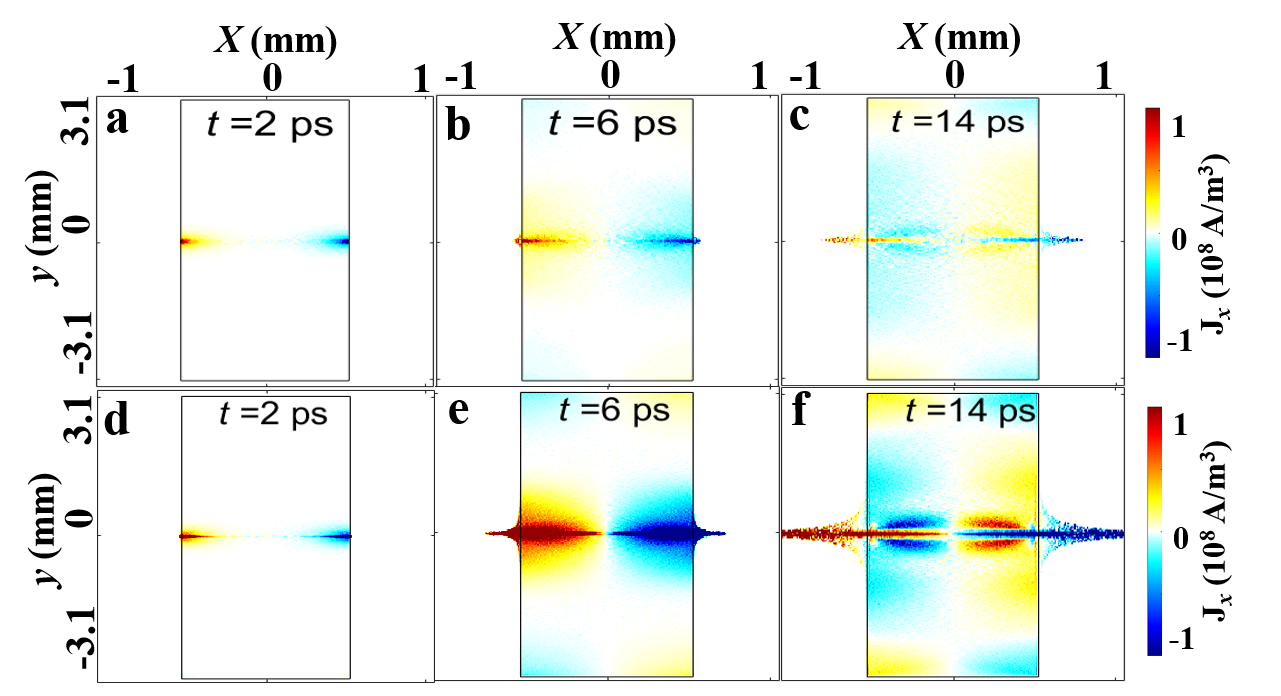 Fig. s1. (supplemental file) Distribution of the longitudinal current density in the xoy plane at time t = 2 ps in (a), (d), t = 6 ps in (b), (e), and t = 14 ps in (c), (f). The black rectangular box denotes the outline of the plasma in the xoy plane. In the first row (a-c), the initial temperature of the plasma is T = 0 keV at time t = 0 ps. In the second row (d-f), the initial temperature of the plasma is T = 1 keV at time t = 0 ps. 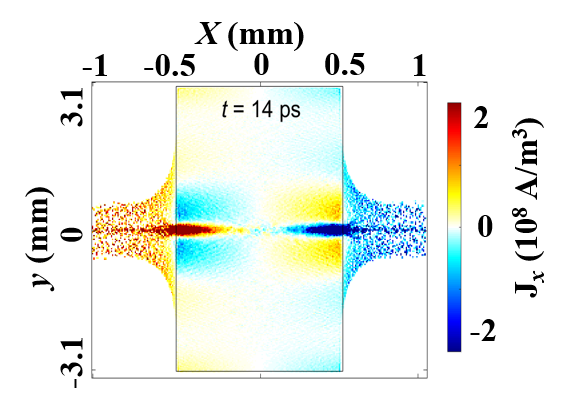 Fig. s2. (supplemental file) Distribution of the longitudinal current density in the xoy plane without the applied magnetostatic field at time t = 14 ps. The black rectangular box denotes the outline of the plasma in the xoy plane. 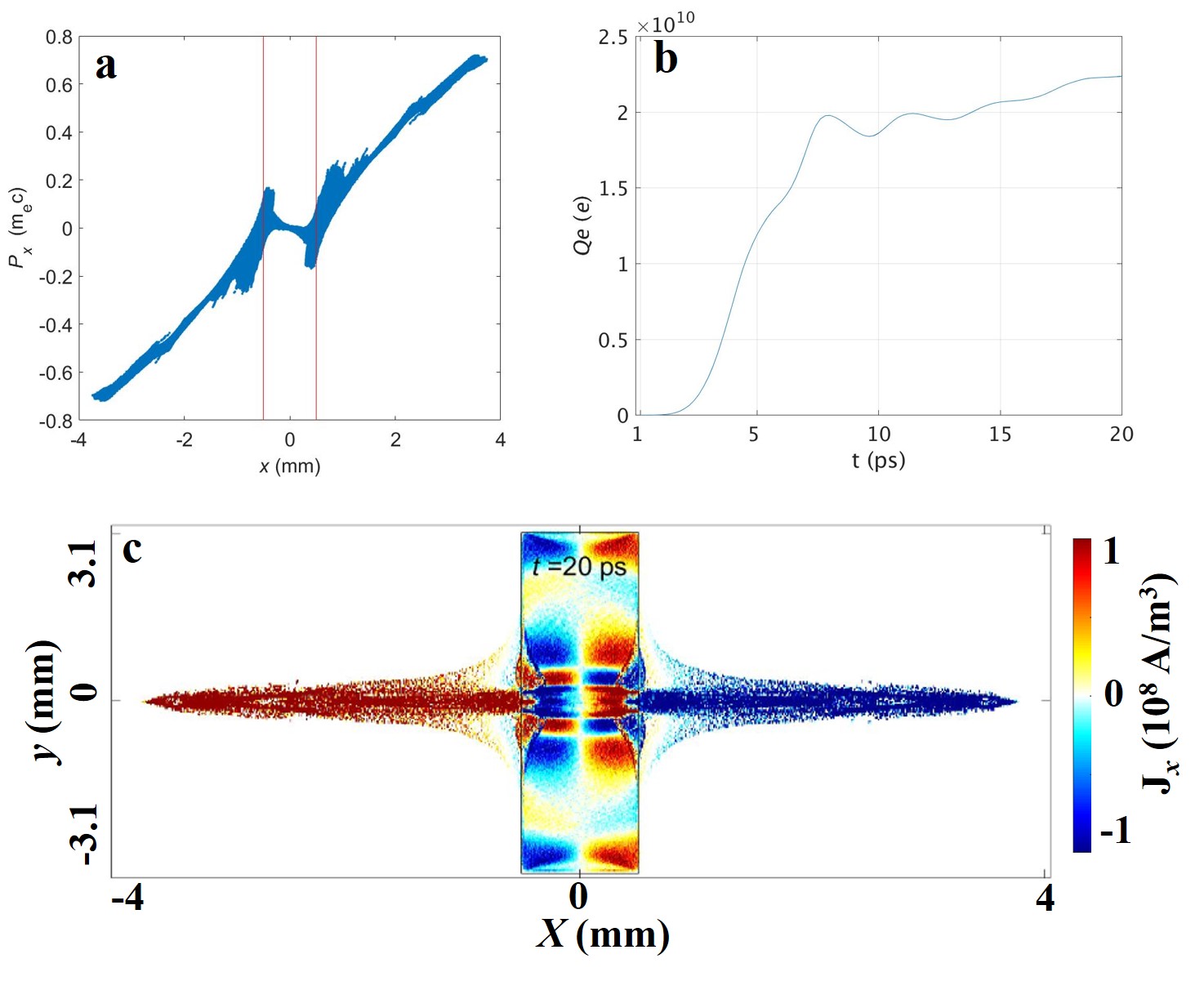 Fig. s3. (supplemental file) The applied electrostatic field is set aswith a 2 ps delay of the applied magnetostatic field. (a) Distribution of the longitudinal electron momentum Px normalized to  within  (around the x-axis) at time t = 20 p, the red lines  denote the end points of the plasma in the x direction. (b) The total charge of the ejected electrons whose energy is above 10 keV. (c) Distribution of the longitudinal current density Jx at t = 20 ps, where the black rectangular box denotes the outline of the plasma in the xoy plane.